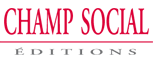 Bulletin d’abonnement à la bibliothèque numériqueNom de l’établissement :  ………………………………………………………………………………………………………………………………........Nature de l’établissement :Établissement et services sociaux et médico-sociauxCentre de formations-UniversitéAdhérent AIReAdresse complète : ………………………………………………………………………………………………………………………………........………………………………………………………………………………………………………………………………........Téléphone : ………………………………………………………………………………………………………………………………........E-mail : ………………………………………………………………………………………………………………………………........Nom du contact au sein de l’établissement : ………………………………………………………………………………………………………………………………........Fonction du contact au sein de l’établissement : ………………………………………………………………………………………………………………………………........E-mail du contact au sein de l’établissement : ………………………………………………………………………………………………………………………………........Adresse(s) IP : ………………………………………………………………………………………………………………………………........Date et signature :………………………………………………………………………………………………………………………………........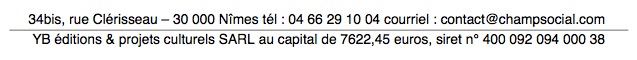 